ЗАЯВКАНА ПРОВЕДЕНИЕ СЕРТИФИКАЦИИ УСЛУГнаименование организации-изготовителя, продавца (далее - заявитель)Наименование и адреснаименование и обозначение   нормативных документовЗаявитель обязуется выполнять правила сертификации.Дополнительные сведения: ___________________________________________________________перечень представленных заявителем документов,___________________________________________________________________________________подтверждающих соответствие продукции установленным требованиям__________________________________________________________________________________дополнительная информация__________________________________________________________________________________Руководитель организации		_________________		_______________________						подпись				инициалы, фамилияГлавный бухгалтер			_________________		________________________					подпись				инициалы, фамилия		МП			_________________						дата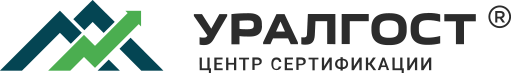 Тел.: +7 (343) 302-09-31    8 (800) 301-11-93    E-mail: info@uralgost.ruАдрес: Екатеринбург, ул. Марта 51,  оф. 304ОКПОИННКППАдрес:Банковские реквизиты:Телефон:Факс:Телекс:в лицепросит провестисертификациюуслугКоды ОКУНПредприятие, оказывающее услугуна соответствие требованиям